Beharrungsvermögen, Traditionsbewusstsein und ein ausgeprägter Individualismus prägen die Engländer sehr stark. Erweist sich ihr Eigensinn als Hypothek, oder sind sie damit nicht besser für die Zukunft gewappnet als wir?



Dass Großbritannien anders tickt, ist Kontinentaleuropäern spätestens seit der Brexit-Abstimmung klar. Besonders England pflegt einen nostalgischen Stolz auf seine Historie. Zugleich jedoch zeigt es sich entschieden zukunftsorientiert und innovationsfreudig. Ausgeprägte Spannungen zwischen den sogenannten somewheres und den anywheres, die im Brexit kulminierten, sind die Folge.
Wie sich die besondere Mischung aus Traditionsbewusstsein und Weltoffenheit im gesellschaftlichen Leben ihrer Wahlheimat niederschlägt, führt uns Marion Löhndorf anhand von Erfahrungen aus dem Alltag vor Augen und fragt: Was ist eigentlich typisch englisch? Ihre Beobachtungen bieten eine unverzichtbare Orientierungshilfe für das Selbstverständnis und die politische Situation jenseits des Kanals.MARION LÖHNDORF: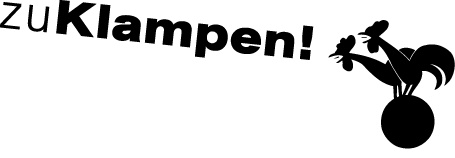 Ihre Ansprechpartnerin für die Pressearbeit 
Ihre Ansprechpartnerin für die Pressearbeit 
Ihre Ansprechpartnerin für die Pressearbeit 
Lilian Aly
Kirchner Kommunikation
Gneisenaustr. 85
10961 Berlin
Lilian Aly
Kirchner Kommunikation
Gneisenaustr. 85
10961 Berlin
Fon (0) 30 . 84 71 18 0
aly@kirchner-pr.de
www.kirchner-pr.de
PRESSEINFORMATION PRESSEINFORMATION Springe, Stand: 28.03.2024Springe, Stand: 28.03.2024Marion LöhndorfGeschüttelt, aber ungerührt
Was England anders macht
zu Klampen Verlag232 Seiten, Buch
Euro (D) 22,00ISBN 9783866747913Erscheinungstermin: 21.06.2021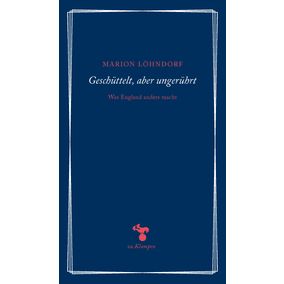 